COMUNICATO COLLETTIVO FINCANTIERI NO-GREEN PASSSestri Levante, 27 ottobre 2021Comunicato rivolto alla cittadinanza che si è unita a noi nella manifestazione di mercoledì 20 ottobre 2021.Oggi, 27 Ottobre 2021 si è svolto l'incontro tra una nostra delegazione rappresentativa di diversi settori lavorativi e sociali ed il Sindaco di Sestri Levante Ghio Valentina con l'Assessore Lucia Pinasco.L'incontro, ricordiamo, nasce grazie al corteo che lo scorso 20 ottobre da Riva Trigoso si snodò lungo le principali vie di Sestri fino a giungere davanti alla sede comunale e finalizzato ad un primo incontro con l'Amministrazione comunale, raccogliendo, anche lungo il percorso, l'adesione di tanti cittadini provenienti da diverse situazioni e ambienti lavorativi L'incontro di oggi, volto a esporre le ragioni delle nostre preoccupazioni e timori per il futuro della nostra società e dei nostri figli, ha visto susseguirsi gli interventi di Paola, operatrice sanitaria, Stefano e Roberto, rappresentanti della categoria dei lavoratori Fincantieri, Margherita e Simone, Insegnanti, Domenico occupato presso un Ente Locale, nonché di Anna, mamma e volontaria presso Comilva, associazione che si occupa di danno da vaccinazione e libertà di scelta vaccinale.Ognuno dei presenti ha raccontato con passione le proprie esperienze e i propri sentimenti in merito alla deriva anti-sociale, discriminatoria e priva di fondamento scientifico e sanitario che il green pass sta rappresentando. A conclusione dell’incontro è stato consegnato al Sindaco, poi successivamente protocollato a mezzo pec ed inviato per conoscenza agli indirizzi email del Sindaco, del Vice sindaco e della segreteria del Consiglio comunale, un documento dove sono riportate le considerazioni della cittadinanza sulle principali criticità connesse all’obbligo di vaccinazione per i sanitari, del green-pass sui luoghi di lavoro, educazione, cultura e socializzazione, considerazioni documentate da fonti ufficiali e leggi nazionali e sovranazionali, in modo da rendere edotta l'A.C. sull’effettivo stato delle cose, al di là della disinformazione reperibile sul main-stream.  Al Sindaco è stato rappresentato soprattutto il disagio sociale in ragione del peso econimico del green-pass sulle famiglie, nonché della frattura sociale che va consumandosi in questi mesi con sempre maggior divisione in tutti gli ambienti lavorativi e di realizzazione della vita degli individui, senza distinzione di età od altri fattori. È stata inoltre espressa seria preoccupazione per tutte le problematiche legate alla campagna vaccinale anti-covid19, sulla quale le istituzioni sollecitano da un lato i cittadini senza, dall’altro, informarli adeguatamente sugli esiti in riferimento sia all’efficacia che alla sicurezza. Particolare preoccupazione è stata espressa circa la possibilità che, pur in questo stato di incertezza e mancanza di trasparenza e assunzione di responsabilità, si senta parlare sempre più frequentemente di estensione della campagna vaccinale ai bambini dai 5 anni in su.Pertanto sono state depositate in mano al Sindaco una serie di istanze che chiedono il suo diretto interessamento, a partire dalla richiesta di essere invitati a partecipare ad una prossima assemblea consiliare in modo da meglio esporre quanto contenuto nel documento consegnato. Il Signor Sindaco ha positivamente accolto la nostra istanza invitandoci a porre in essere uguali incontri presso le limitrofe amministrazioni locali, dandoci l’occasione di informarla che tale iniziativa è già in corso.Proseguiamo dritti verso la meta, coinvolgendo le amministrazioni locali della zona.“La gente come noi non molla mai!”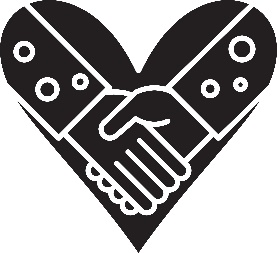 Sestri Levante, 27 ottobre 2021						Il Collettivo “NO-GREENPASS”					Insieme ai cittadini presenti